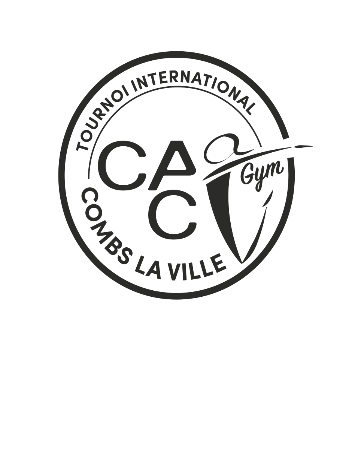 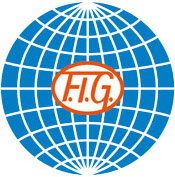 Form to be sent to:Deadline: July 8thOrganizing Committee / Host FederationSandrine MATHIEU3 rue louis de Funès, 77173 Chevry-Cossigny, FRANCETel : +33 6 67355943Mail: smathieu.ffgym@gmail.comPROVITIONAL Nominative registration FederationContact Person : FederationPhone: FederationE-mail:LAST NAMEFirst NameFunctionGenderM/FDate of birthdd.mm.yyyyPlace and date Seal of the NFNF authorised signatureSignature of the President or Secretary General of the participating FIG affiliated NF